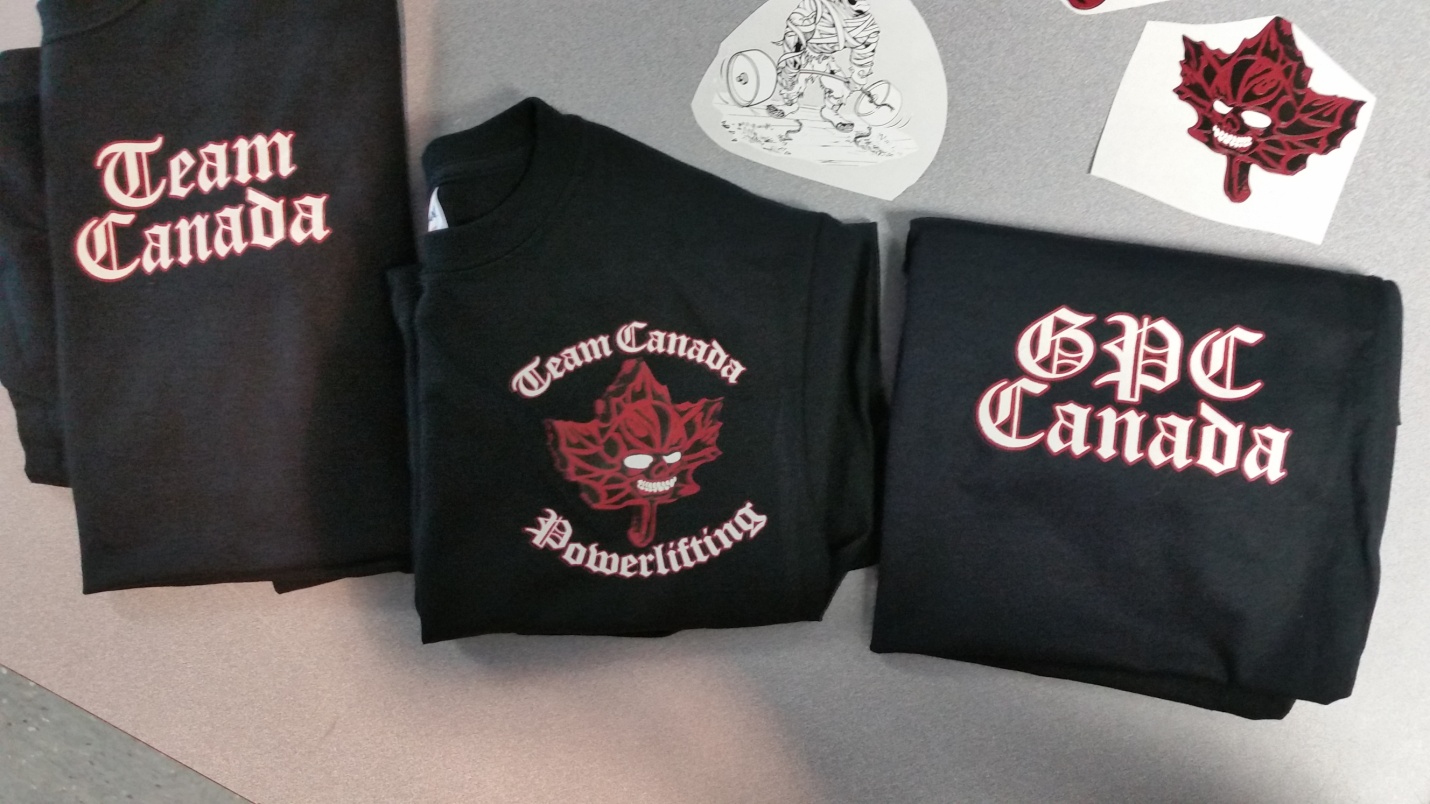 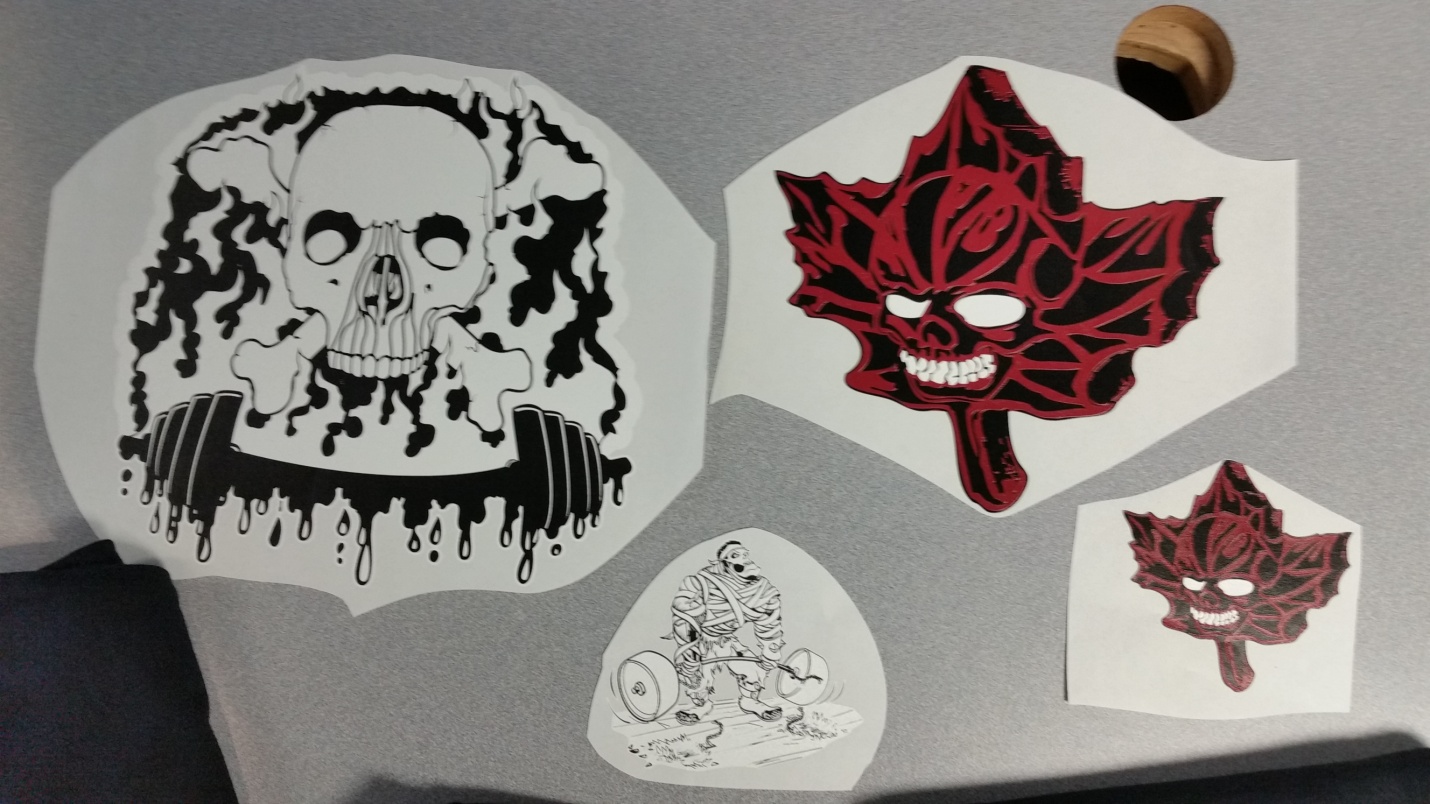 Available for purchasePrices depend on size Men’s t-shirts $25-30 Men’s long sleeve t-shirts $30-35Hoodies $60-85Sweat shirts $30-35Yoga pants $60Women’s tank tops $25